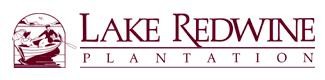 Lake Redwine Plantation Board of DirectorsAgendaRegular MeetingDate/Time: Tuesday, October 25th, 2021/7:00Meeting Location: Club HousePurpose/Objectives of the Meeting: The objectives of the meeting are:To Receive Treasurer’s and Community Manager’s ReportsTo discuss and decide on current agenda itemsPreparation for Meeting: Read/Bring:Board PacketCalendar/Rankings of Proposed Business ItemsAll additional documents and correspondence received as applicable to the Board meeting objectivesCall to Order: Michael Frigo – PresidentVisitor Registration and Roll Call:   Sheila Meshanko – SecretaryAttendees: Present		Absent	Michael Frigo – President			     X    		______	John Herman – Vice President			     X    		______	David Boivin – Treasurer			     X    		______	Sheila Meshanko – Secretary			     X    		______	Steve Sharp– Director At Large			        		__X____	Jamie Shear – Community Manager		     X    		______Homeowners in Attendance: Jennifer Hulsey, Mike Hulsey, Roy Sowers, Sarah Sowers, Kara Miles, Lynne Crump, Ed Crump, Kimberly CampbellWelcome/Opening Comments /Announcements: Michael Frigo, PresidentReading of the Minutes: Approval of the minutes from the September 28th, 2021 BOD Meeting     Motion: Motion by David Boivin seconded by Sheila Meshanko to approve the minutes from the September                     28th, 2021 BOD Meeting as published. Approved: 5-0. 			Reports and as Applicable, Action Requested:Treasurer’s Report: David Boivin     Assets:Bank1015    Cash CIT Bank			                  239,260.231016    Cash Marina CIT Bank			       53,057.251018    Cash Checking Social Committee UCB             1,870.121020    Petty Cash Checking CIT Bank		          3,190.041021    Cash Lake Reserve UCB                                     5,784.801022    Cash General Reserve UCB                                 3,813.041026    General Reserves ICS- CIT Bank	       238,852.16    Lake Reserve ICS- CIT Bank		           7,404.23	             Marina Reserve- CIT Bank                                38,149.441030 United Bank Wealth Management MMA - Reserves              258,115.111031 United Bank Wealth Management MMA – Lake Reserves      64,813.74        Total Bank                                                  $ 914,310.16Community Manager Report/Information: Jamie ShearFormed a Common Area Committee. Steve Sharpe will be the Board Liaison.  A Security Camera Vendor was selected to replace old cameras and add new cameras.Unfinished Business: NoneNew Business: List of Items/Presenters/Time and Action RequiredSmall landscaping proposal( $2115) by Russell Landscape approved  4-0 Security Cameras proposal for ($21,000.00)  was approved  4-0Tree removed in front of the Clubhouse. It will be replaced.Committee Updates:Lake CommitteeDam inspection submitted to the State. No issues with monthly inspections. Lake Committee and volunteers researched our swan capacity. They found out that we can have more swans that first thought.  However, our issue is we have too many from the same gene pool. Their recommendation is to remove 6-8 younger swans and replace them with swans from a different gene pool. This will help eliminate inbreeding that can result in deformities. The Lake Committee also recommended adding another female black swan as a mate for the current male black swan whose partner disappeared shortly after arriving on Lake Redwine.The Lake Committee would like to put together a long term plan for managing the swans and will seek a professional to help with this plan.Landscaping CommitteeBack entrance lights replacedFlowerbed cleanup and planting underwayThe board will be voting on landscape bids for tree removal and bush removal on the parkway.Tennis and Amenities CommitteeNot much has changed from last monthBids obtained to resurface tennis courts next yearVolunteers picked up trash in SeptemberRemoved old trash can. Will replace with new can.Pool- LRP will keep the same vendor as last year to monitor and maintain the pool Social Committee            November 15th - Elevate Coweta Drive- resident volunteers will pack up meals and deliver to Elevate Coweta. The goal is to feed 76-80 families.	December 4th - Santa will be at the Clubhouse for photos Saturday morning.	December 5th – 5pm – 7pm Holiday Reception at the Club House	December 7th – 7pm Annual meeting at Madras Middle School. Meet and Greet starts at 6pm.Other Matters Not on Current Agenda: NoneInvitation to Residents to Speak: Board Meeting Adjournment: 8:00Motion: Motion by Mike Frigo and seconded by David Bolvin to adjourn the meeting. Approved: 4-0.  Next Scheduled Regular Meeting of the Board of Directors: December 7th 2021 – Annual MeetingRegular Board meetings begin at 7:00 P.M. on the fourth Thursday of each month and the meeting location is in the community clubhouse unless a change notice is announced through the community website and bulletin boards.Minutes prepared by Sheila Meshanko, LRP Board of Directors